Vul de vierkantjes met vijf verschillende pentomino’s.
De figuur staat er een aantal keer om te zoeken.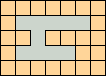 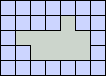 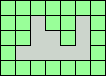 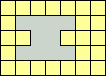 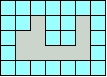 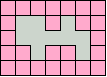 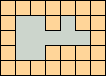 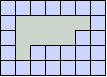 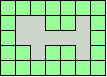 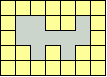 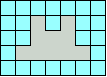 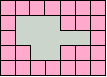 